Муниципальное бюджетное учреждение культуры«Лысьвенская библиотечная система»Центральная библиотекаЦентр социально-правовой информации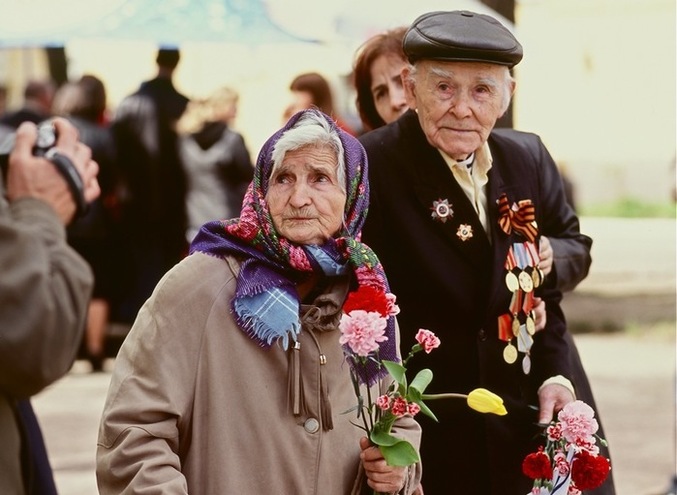 ПРАВА ВЕТЕРАНОВАннотированный указательнормативно-правовых актовЛысьва2015ББК 67.3П 68Права ветеранов : аннот. указ. нормат. – правовых актов / МБУК «Лысьвенская БС» ; сост. О. Десяткова. – Лысьва : [б.и.], 2015. – 12 с.Забота о ветеранах всегда была и остается одним из наиболее приоритетных направлений социальной защиты населения.В данном указателе размещена информация о правах, льготах участников и ветеранов боевых действий, инвалидов боевых действий и членов их семей. Аннотированный указатель, включает сведения о нормативно-правовых актах Российской Федерации (законах, указах президента РФ, постановлениях правительства), о законах и постановлениях правительства Пермского края.Указатель сформирован с помощью справочно-поисковой системы КонсультантПлюс. Нормативные документы представлены выборочно, по состоянию на 1 мая 2015 г. Предназначен для широкого круга читателей.Нормативно-правовые документы Российской ФедерацииЗакон РФ от 12.02.1993 N 4468-1 (ред. от 04.11.2014, с изм. от 01.12.2014)"О пенсионном обеспечении лиц, проходивших военную службу, службу в органах внутренних дел, Государственной противопожарной службе, органах по контролю за оборотом наркотических средств и психотропных веществ, учреждениях и органах уголовно-исполнительной системы, и их семей" (с изм. и доп., вступ. в силу с 01.01.2015)Раздел V. ИСЧИСЛЕНИЕ ПЕНСИЙСтатья 45. Повышения пенсий некоторым категориям пенсионеровг) участникам Великой Отечественной войны из числа лиц, указанных в подпунктах "а" - "ж" и "и" подпункта 1 пункта 1 статьи 2 Федерального закона "О ветеранах", а также ветеранам боевых действий из числа лиц, указанных в подпунктах 1 - 4 пункта 1 статьи 3 Федерального закона "О ветеранах", - на 32 процента расчетного размера пенсии, указанного в части первой статьи 46 настоящего Закона;д) лицам, которые в период с 22 июня 1941 года по 3 сентября 1945 года находились на военной службе не менее шести месяцев (за исключением лиц, находившихся в составе действующей армии), а также лицам, которые в период Великой Отечественной войны (с 22 июня 1941 года по 9 мая 1945 года) проработали не менее шести месяцев, исключая период работы на временно оккупированных территориях СССР, либо награждены орденами и медалями СССР за самоотверженный труд и безупречную военную службу в годы Великой Отечественной войны, - на 16 процентов расчетного размера пенсии, указанного в части первой статьи 46 настоящего Закона. При этом лицам, родившимся по 31 декабря 1931 года включительно, пенсии в соответствии с настоящим пунктом повышаются без истребования документов, подтверждающих прохождение военной службы в период с 22 июня 1941 года по 3 сентября 1945 года или стаж работы в период Великой Отечественной войны;е) бывшим несовершеннолетним узникам фашистских концлагерей, гетто и других мест принудительного содержания, созданных немецкими фашистами и их союзниками в период Второй мировой войны, - на 32 процента расчетного размера пенсии, указанного в части первой статьи 46 настоящего Закона;ж) лицам, необоснованно репрессированным по политическим мотивам и впоследствии реабилитированным, - на 16 процентов расчетного размера пенсии, указанного в части первой статьи 46 настоящего Закона;Федеральный закон от 17.07.1999 N 178-ФЗ (ред. от 21.07.2014) "О государственной социальной помощи"Глава 2. ГОСУДАРСТВЕННАЯ СОЦИАЛЬНАЯ ПОМОЩЬ, ОКАЗЫВАЕМАЯ В ВИДЕ ПРЕДОСТАВЛЕНИЯ ГРАЖДАНАМ НАБОРА СОЦИАЛЬНЫХ УСЛУГСтатья 6.1. Право на получение государственной социальной помощи в виде набора социальных услугВ соответствии с настоящей главой право на получение государственной социальной помощи в виде набора социальных услуг имеют следующие категории граждан:1) инвалиды войны;2) участники Великой Отечественной войны;3) ветераны боевых действий из числа лиц, указанных в подпунктах 1 - 4 пункта 1 статьи 3 Федерального закона "О ветеранах" (в редакции Федерального закона от 2 января 2000 года N 40-ФЗ);(в ред. Федерального закона от 22.08.2004 N 122-ФЗ (ред. 29.12.2004))4) военнослужащие, проходившие военную службу в воинских частях, учреждениях, военно-учебных заведениях, не входивших в состав действующей армии, в период с 22 июня 1941 года по 3 сентября 1945 года не менее шести месяцев, военнослужащие, награжденные орденами или медалями СССР за службу в указанный период;5) лица, награжденные знаком "Жителю блокадного Ленинграда";6) лица, работавшие в период Великой Отечественной войны на объектах противовоздушной обороны, местной противовоздушной обороны, на строительстве оборонительных сооружений, военно-морских баз, аэродромов и других военных объектов в пределах тыловых границ действующих фронтов, операционных зон действующих флотов, на прифронтовых участках железных и автомобильных дорог, а также члены экипажей судов транспортного флота, интернированных в начале Великой Отечественной войны в портах других государств;7) члены семей погибших (умерших) инвалидов войны, участников Великой Отечественной войны и ветеранов боевых действий, члены семей погибших в Великой Отечественной войне лиц из числа личного состава групп самозащиты объектовых и аварийных команд местной противовоздушной обороны, а также члены семей погибших работников госпиталей и больниц города Ленинграда;8) инвалиды;9) дети-инвалиды.Указ Президента РФ от 27.12.1999 N 1708 (ред. от 25.03.2010) "О дополнительных мерах социальной поддержки Героев Советского Союза, Героев Российской Федерации и полных кавалеров ордена Славы - участников Великой Отечественной войны 1941 - 1945 годов"1. Установить с 1 января 2000 г. Героям Советского Союза, Героям Российской Федерации и полным кавалерам ордена Славы - участникам Великой Отечественной войны 1941 - 1945 годов, получающим государственные пенсии, дополнительное пожизненное ежемесячное материальное обеспечение в сумме, равной 10-кратному минимальному размеру пенсии по старости. С 1 января 2002 г. размер дополнительного пожизненного ежемесячного материального обеспечения определяется исходя из суммы 1853 рубля 20 копеек в месяц. Размер выплачиваемого дополнительного пожизненного ежемесячного материального обеспечения повышается одновременно с увеличением размера социальной пенсии, установленного подпунктом 1 пункта 1 статьи 18 Федерального закона от 15 декабря 2001 г. N 166-ФЗ "О государственном пенсионном обеспечении в Российской Федерации", исходя из этого увеличения, а также подлежит индексации в порядке, определенном названным Федеральным законом для индексации социальных пенсий. При этом гражданам, неоднократно удостоенным звания Героя Советского Союза или Героя Российской Федерации, назначается одно дополнительное пожизненное ежемесячное материальное обеспечение.(в ред. Указов Президента РФ от 24.06.2002 N 648, от 25.03.2010 N 372)Указ Президента РФ от 11.07.2001 N 829 "О федеральном военном мемориальном кладбище"Во исполнение Указа Президента Российской Федерации от 11 июля 2001 г. N 829 "О Федеральном военном мемориальном кладбище" (Собрание законодательства Российской Федерации, 2001, N 29, ст. 2992) Правительство Российской Федерации постановляет:1. Создать федеральное государственное учреждение "Федеральное военное мемориальное кладбище".2. Утвердить прилагаемый Устав федерального государственного учреждения "Федеральное военное мемориальное кладбище".3. Установить, что на Федеральном военном мемориальном кладбище, если это не противоречит волеизъявлению умершего (погибшего) или пожеланию супруга (супруги), близких родственников, иных родственников либо законного представителя умершего (погибшего), подлежат погребению:е) ветераны Великой Отечественной войны, ветераны боевых действий на территории СССР и территориях других государств, ветераны военной службы, ветераны государственной службы, а также граждане, работавшие в оборонно-промышленном комплексе, имеющие звание Героя Социалистического Труда или Героя Труда Российской Федерации либо награжденные орденом Ленина, орденом "За заслуги перед Отечеством" II, III и IV степени, орденом Трудовой Славы трех степеней, орденом "За службу Родине в Вооруженных Силах СССР" трех степеней;(в ред. Постановления Правительства РФ от 17.05.2014 N 458)Указ Президента РФ от 08.05.2014 N 311 (ред. от 28.10.2014)"О мерах по улучшению материального положения некоторых категорий ветеранов Великой Отечественной войны, проживающих в Латвийской Республике, Литовской Республике и Эстонской Республике"1. Установить с 1 мая 2014 г. пожизненное материальное обеспечение лицам без гражданства, состоявшим в гражданстве СССР и проживающим в Латвийской Республике по паспорту не гражданина, выданному соответствующим органом Латвийской Республики, лицам без гражданства, состоявшим в гражданстве СССР и проживающим в Эстонской Республике по паспорту иностранца, выданному соответствующим органом Эстонской Республики, а также гражданам Латвийской Республики, Литовской Республики и Эстонской Республики, проживающим на территориях этих государствУказ Президента РФ от 26.02.2015 N 100 "О единовременной выплате некоторым категориям граждан Российской Федерации в связи с 70-летием Победы в Великой Отечественной войне 1941 - 1945 годов"а) инвалидам Великой Отечественной войны, ветеранам Великой Отечественной войны из числа лиц, указанных в подпунктах 1 - 3 пункта 1 статьи 2 Федерального закона от 12 января 1995 г. N 5-ФЗ "О ветеранах", бывшим несовершеннолетним узникам концлагерей, гетто и других мест принудительного содержания, созданных фашистами и их союзниками в период Второй мировой войны, вдовам (вдовцам) военнослужащих, погибших в период войны с Финляндией, Великой Отечественной войны, войны с Японией, вдовам (вдовцам) умерших инвалидов Великой Отечественной войны и участников Великой Отечественной войны - в размере 7000 рублей;б) ветеранам Великой Отечественной войны из числа лиц, указанных в подпункте 4 пункта 1 статьи 2 Федерального закона от 12 января 1995 г. N 5-ФЗ "О ветеранах", бывшим совершеннолетним узникам нацистских концлагерей, тюрем и гетто - в размере 3000 рублей.Указ Президента РФ от 07.05.2008 N 714 (ред. от 09.01.2010)"Об обеспечении жильем ветеранов Великой Отечественной войны 1941 - 1945 годов"Постановление Правительства РФ от 23.03.2015 N 261 "Об осуществлении единовременной выплаты некоторым категориям граждан Российской Федерации в связи с 70-летием Победы в Великой Отечественной войне 1941 - 1945 годов"(вместе с "Правилами осуществления единовременной выплаты некоторым категориям граждан Российской Федерации в связи с 70-летием Победы в Великой Отечественной войне 1941 - 1945 годов")В соответствии с пунктом 2 Указа Президента Российской Федерации от 26 февраля 2015 г. N 100 "О единовременной выплате некоторым категориям граждан Российской Федерации в связи с 70-летием Победы в Великой Отечественной войне 1941 - 1945 годов" Правительство Российской Федерации постановляет:1. Утвердить прилагаемые Правила осуществления единовременной выплаты некоторым категориям граждан Российской Федерации в связи с 70-летием Победы в Великой Отечественной войне 1941 - 1945 годов.2. Финансовое обеспечение расходов, связанных с единовременной выплатой в связи с 70-летием Победы в Великой Отечественной войне 1941 - 1945 годов (включая расходы на ее доставку) гражданам, указанным в пункте 2 Правил, утвержденных настоящим постановлением.Постановление Правительства РФ от 21.03.2015 N 259 "Об утверждении Правил предоставления участникам и инвалидам Великой Отечественной войны, а также сопровождающим их лицам бесплатного проезда в период проведения мероприятий, связанных с празднованием 70-й годовщины Победы в Великой Отечественной войне 1941 - 1945 годов"Настоящие Правила устанавливают порядок предоставления гражданам Российской Федерации, а также постоянно проживающим на территории Российской Федерации иностранным гражданам и лицам без гражданства, относящимся к категориям участников и инвалидов Великой Отечественной войны, указанным в подпункте 1 пункта 1 статьи 2 и статье 4 Федерального закона "О ветеранах" (далее - ветераны), и сопровождающим их лицам права бесплатного проезда в сообщении между субъектами Российской Федерации на железнодорожном, морском, внутреннем водном, воздушном и автомобильном (кроме такси) транспорте с 3 по 12 мая 2015 г. - в период проведения мероприятий, связанных с празднованием 70-й годовщины Победы в Великой Отечественной войне 1941 - 1945 годов (далее - бесплатный проезд).Постановление Минтруда РФ от 11.10.2000 N 69 (с изм. от 30.07.2004)"Об утверждении Инструкции о порядке и условиях реализации прав и льгот ветеранов Великой Отечественной войны, ветеранов боевых действий, иных категорий граждан, установленных Федеральным законом "О ветеранах" (Зарегистрировано в Минюсте РФ 10.11.2000 N 2448)Приказ Минтруда России от 30.10.2012 N 353н "Об утверждении Административного регламента предоставления Пенсионным фондом Российской Федерации государственной услуги по установлению ежемесячной денежной выплаты отдельным категориям граждан в Российской Федерации" (Зарегистрировано в Минюсте России 25.04.2013 N 28271)1. Настоящий Административный регламент устанавливает порядок предоставления Пенсионным фондом Российской Федерации (далее - ПФР) и его территориальными органами государственной услуги по установлению ежемесячной денежной выплаты отдельным категориям граждан в Российской Федерации (далее - государственная услуга), стандарт предоставления данной государственной услуги, сроки и последовательность административных процедур и административных действий ПФР и его территориальных органов, порядок их взаимодействия с заявителями при предоставлении государственной услуги.Круг заявителей2. Заявителями на предоставление государственной услуги являются:граждане Российской Федерации, за исключением граждан, выехавших на постоянное жительство за пределы территории Российской Федерации и не имеющих подтвержденного регистрацией места жительства или места пребывания на территории Российской Федерации, а также иностранные граждане и лица без гражданства, постоянно проживающие на территории Российской Федерации, из числа ветеранов, членов семей инвалидов войны, участников Великой Отечественной войны и ветеранов боевых действий, инвалидов и лиц, подвергшихся воздействию радиации вследствие катастрофы на Чернобыльской АЭС, ядерных испытаний и техногенных катастроф, а также Героев Советского Союза, Героев Российской Федерации, полных кавалеров ордена Славы и членов их семей, Героев Социалистического Труда и полных кавалеров ордена Трудовой Славы (далее – граждане).Приказ Росстата от 18.07.2013 N 287 "Об утверждении статистического инструментария для организации федерального статистического наблюдения за уровнем жизни населения"(вместе с "Указаниями по заполнению формы федерального статистического наблюдения N 3-соцподдержка "Сведения о реализации мер социальной поддержки отдельных категорий граждан за счет средств консолидированного бюджета субъекта Российской Федерации")Распоряжение Президента РФ от 04.06.2014 N 175-рп "Об утверждении Инструкции о вручении юбилейной медали "70 лет Победы в Великой Отечественной войне 1941 - 1945 гг."1. В соответствии с Положением о юбилейной медали "70 лет Победы в Великой Отечественной войне 1941 - 1945 гг.", утвержденным Указом Президента Российской Федерации от 21 декабря 2013 г. N 931, юбилейная медаль "70 лет Победы в Великой Отечественной войне 1941 - 1945 гг." (далее - медаль) вручается:а) военнослужащим и лицам вольнонаемного состава, принимавшим в рядах Вооруженных Сил СССР участие в боевых действиях на фронтах Великой Отечественной войны;б) партизанам и членам подпольных организаций, действовавших в период Великой Отечественной войны на временно оккупированных территориях СССР;в) военнослужащим и лицам вольнонаемного состава, служившим в период Великой Отечественной войны в Вооруженных Силах СССР;г) лицам, награжденным медалями "За победу над Германией в Великой Отечественной войне 1941 - 1945 гг.", "За победу над Японией", а также лицам, имеющим удостоверение к медали "За победу над Германией в Великой Отечественной войне 1941 - 1945 гг." либо удостоверение участника войны, подтверждающее участие в Великой Отечественной войне 1941 - 1945 гг.;д) труженикам тыла, награжденным за самоотверженный труд в годы Великой Отечественной войны орденами СССР, медалями "За доблестный труд в Великой Отечественной войне 1941 - 1945 гг.", "За трудовую доблесть", "За трудовое отличие", "За оборону Ленинграда", "За оборону Москвы", "За оборону Одессы", "За оборону Севастополя", "За оборону Сталинграда", "За оборону Киева", "За оборону Кавказа", "За оборону Советского Заполярья", а также лицам, имеющим знак "Жителю блокадного Ленинграда" либо удостоверение к медали "За доблестный труд в Великой Отечественной войне 1941 - 1945 гг.";е) лицам, проработавшим в период с 22 июня 1941 г. по 9 мая 1945 г. не менее шести месяцев, исключая период работы на временно оккупированных территориях СССР;ж) бывшим несовершеннолетним узникам концлагерей, гетто и других мест принудительного содержания, созданных фашистами и их союзниками в период Второй мировой войны;з) гражданам иностранных государств, не входящих в Содружество Независимых Государств, сражавшимся в составе воинских национальных формирований в рядах Вооруженных Сил СССР, в составе партизанских отрядов, подпольных групп, других антифашистских формирований, внесшим значительный вклад в Победу в Великой Отечественной войне и награжденным государственными наградами СССР или Российской Федерации.Приказ Минтруда России от 22.01.2015 N 35н "Об утверждении Порядка осуществления ежемесячной денежной выплаты отдельным категориям граждан в Российской Федерации"(Зарегистрировано в Минюсте России 19.02.2015 N 36117)1. Настоящий Порядок устанавливает правила осуществления ежемесячной денежной выплаты, включая процедуру перевода ежемесячной денежной выплаты с одного основания на другое, перерасчета размера ежемесячной денежной выплаты, а также начисления и организации доставки ежемесячной денежной выплаты гражданам из числа ветеранов, бывших несовершеннолетних узников концлагерей, гетто, других мест принудительного содержания, созданных фашистами и их союзниками в период Второй мировой войны, инвалидов и лиц, подвергшихся воздействию радиации вследствие аварий и ядерных испытаний, Героев Советского Союза, Героев Российской Федерации, полных кавалеров ордена Славы, членов семей умерших (погибших) Героев Советского Союза, Героев Российской Федерации, полных кавалеров ордена Славы (далее - члены семей умерших (погибших) Героев или полных кавалеров ордена Славы), Героев Социалистического Труда, Героев Труда Российской Федерации и полных кавалеров ордена Трудовой Славы (далее - граждане), имеющих право на ежемесячную денежную выплату в соответствии с законодательством Российской Федерации.Пермский крайЗакон Пермского края от 06.11.2014 N 397-ПК "О предоставлении дополнительной меры социальной поддержки ветеранам Великой Отечественной войны, проживающим в Пермском крае" (принят ЗС ПК 23.10.2014)Настоящим Законом в связи с 70-летием Победы в Великой Отечественной войне 1941-1945 годов (далее - Великая Отечественная война) устанавливается дополнительная мера социальной поддержки по проведению капитального ремонта жилых помещений, в которых проживают отдельные категории ветеранов Великой Отечественной войны.Указ Губернатора Пермской области от 21.01.2005 N 11 (ред. от 22.12.2008)"Об утверждении Положения о порядке предоставления мер социальной поддержки отдельным категориям населения Пермского края"1.1. Настоящее Положение определяет порядок предоставления мер социальной поддержки отдельным категориям населения, постоянно проживающим на территории Пермского края и имеющим право на социальную поддержку в соответствии с законами Пермской области, Пермского края.(п. 1.1 в ред. Постановления Правительства Пермского края от 08.12.2006 N 81-п)1.2. Меры социальной поддержки в соответствии с настоящим Положением предоставляются следующим категориям населения:а) ветеранам труда, а также лицам, приравненным к ним в соответствии со статьей 22 Федерального закона "О ветеранах" (далее - ветераны труда), получающим трудовую пенсию в соответствии с Федеральным законом от 17 декабря 2001 г. N 173-ФЗ "О трудовых пенсиях в Российской Федерации";(в ред. Указа Губернатора Пермской области от 21.04.2005 N 71)ветеранам труда, получающим пенсию по иным основаниям либо получающим пожизненное содержание за работу (службу), при достижении ими возраста, дающего право на трудовую пенсию по старости в соответствии с Федеральным законом "О трудовых пенсиях в Российской Федерации";б) лицам, проработавшим в тылу в период с 22 июня 1941 г. по 9 мая 1945 г. не менее шести месяцев, исключая период работы на временно оккупированных территориях СССР; лицам, награжденным орденами или медалями СССР за самоотверженный труд в период Великой Отечественной войны (далее - труженики тыла);в) лицам, реабилитированным в соответствии с Законом Российской Федерации от 18 октября 1991 г. N 1761-I "О реабилитации жертв политических репрессий";(в ред. Указа Губернатора Пермской области от 21.04.2005 N 71, Постановления Правительства Пермского края от 08.12.2006 N 81-п)г) лицам, признанным пострадавшими от политических репрессий в соответствии с Законом Российской Федерации "О реабилитации жертв политических репрессий";(в ред. Указа Губернатора Пермской области от 21.04.2005 N 71, Постановления Правительства Пермского края от 08.12.2006 N 81-п)д) лицам, получающим трудовую пенсию по старости в соответствии с Федеральным законом "О трудовых пенсиях в Российской Федерации", имеющим страховой стаж не менее 35 лет - женщины, 40 лет - мужчины, но не имеющим право на меры социальной поддержки по федеральным законам или иным нормативным правовым актам.1.3. Меры социальной поддержки предоставляются независимо от прекращения гражданами трудовой деятельности на основании удостоверений (свидетельств, справок) установленного образца:ветеранам труда - удостоверения ветерана, утвержденного в соответствии с Постановлением Правительства Российской Федерации от 27.04.1995 N 423 "Об удостоверениях, на основании которых реализуются права и льготы ветеранов, предусмотренные Федеральным законом "О ветеранах" и выданного в соответствии с правовыми актами Российской Федерации, Пермского края, Пермской области или Коми-Пермяцкого автономного округа;труженикам тыла - удостоверения ветерана Великой Отечественной войны с отметкой о праве на льготы, установленные статьей 20 Федерального закона от 12.10.1995 N 5-ФЗ "О ветеранах", выданного в соответствии с Постановлением Правительства Российской Федерации от 05.10.1999 N 1122 "Об удостоверениях ветерана Великой Отечественной войны", или на основании имеющихся у них удостоверений, образцы которых утверждены ранее;реабилитированным лицам, имеющим инвалидность или являющимся пенсионерами, - свидетельства о праве на меры социальной поддержки реабилитированным лицам, выданного в порядке, установленном Постановлением Правительства Пермского края от 13.12.2007 N 329-п "Об утверждении Положения о порядке оформления и выдачи свидетельств о праве на меры социальной поддержки реабилитированным лицам и свидетельств о праве на меры социальной поддержки лицам, признанным пострадавшими от политических репрессий" (далее - Постановление от 13.12.2007 N 329-п), или на основании имеющихся у них свидетельств, образцы которых утверждены ранее;реабилитированным лицам, не имеющим инвалидности и не являющимся пенсионерами, - на основании справки о реабилитации, выданной в соответствии со статьями 7, 8, 8.1 Закона Российской Федерации от 18.10.1991 N 1761-1 "О реабилитации жертв политических репрессий" (далее - Закон Российской Федерации от 18.10.1991 N 1761-1);лицам, признанным пострадавшими от политических репрессий, имеющим инвалидность или являющимся пенсионерами, - свидетельства о праве на меры социальной поддержки лицам, признанным пострадавшими от политических репрессий, выданного в порядке, установленном Постановлением от 13.12.2007 N 329-п, или на основании имеющихся у них свидетельств, образцы которых утверждены ранее;лицам, признанным пострадавшими от политических репрессий, не имеющим инвалидности и не являющимся пенсионерами, - справки о признании лица пострадавшим от политических репрессий, выданной в соответствии со статьями 7, 8, 8.1 Закона Российской Федерации от 18.10.1991 N 1761-1;пенсионерам, имеющим большой страховой стаж, - удостоверения о праве на меры социальной поддержки пенсионера, имеющего большой страховой стаж, выданного в порядке, установленном Постановлением Правительства Пермского края от 16.02.2007 N 13-п "Об утверждении Положения о порядке оформления и выдачи удостоверения о праве на меры социальной поддержки пенсионера, имеющего большой страховой стаж", или на основании имеющихся у них удостоверений, образцы которых утверждены ранее.(п. 1.3 в ред. Постановления Правительства Пермского края от 14.05.2008 N 108-п)1.4. При наличии у лиц, указанных в пункте 1.2 настоящего Положения, права на получение одной и той же меры социальной поддержки по нескольким основаниям, предусмотренным законодательством Российской Федерации, Пермской области, Пермского края, социальная поддержка предоставляется по одному основанию по выбору гражданина.(в ред. Указа Губернатора Пермской области от 21.04.2005 N 71, Постановления Правительства Пермского края от 08.12.2006 N 81-п)1.5. Исключен. - Указ Губернатора Пермской области от 21.04.2005 N 71.1.6. Порядок предоставления мер социальной поддержки по оплате жилого помещения и коммунальных услуг определяется Правительством Пермского края.(п. 1.6 введен Постановлением Правительства Пермского края от 14.05.2008 N 108-п)Приказ Министерства социального развития Пермского края от 26.04.2010 N СЭД-33-01-01-126 (ред. от 18.12.2012) "Об утверждении Инструкции о порядке оформления и реализации социальных проездных документов, Инструкции о порядке проезда отдельных категорий граждан с использованием социальных проездных документов"СПД (социально-проездные документы) оформляется следующим категориям граждан:ветеранам труда, а также лицам, приравненным к ним в соответствии со статьей 22 Федерального закона от 12.01.1995 N 5-ФЗ "О ветеранах";лицам, проработавшим в тылу в период с 22 июня 1941 года по 9 мая 1945 года не менее шести месяцев, исключая период работы на временно оккупированных территориях СССР;лицам, награжденным орденами или медалями СССР за самоотверженный труд в период Великой Отечественной войны;реабилитированным лицам;лицам, признанным пострадавшими от политических репрессий;Постановление Правительства Пермского края от 14.05.2008 N 108-п "О внесении изменений в Положение о порядке предоставления мер социальной поддержки отдельным категориям населения Пермского края, утвержденное Указом губернатора Пермской области от 21.01.2005 N 11"1. Пункт 1.3 изложить в следующей редакции:"1.3. Меры социальной поддержки предоставляются независимо от прекращения гражданами трудовой деятельности на основании удостоверений (свидетельств, справок) установленного образца:ветеранам труда - удостоверения ветерана, утвержденного в соответствии с Постановлением Правительства Российской Федерации от 27.04.1995 N 423 "Об удостоверениях, на основании которых реализуются права и льготы ветеранов, предусмотренные Федеральным законом "О ветеранах" и выданного в соответствии с правовыми актами Российской Федерации, Пермского края, Пермской области или Коми-Пермяцкого автономного округа;труженикам тыла - удостоверения ветерана Великой Отечественной войны с отметкой о праве на льготы, установленные статьей 20 Федерального закона от 12.10.1995 N 5-ФЗ "О ветеранах", выданного в соответствии с Постановлением Правительства Российской Федерации от 05.10.1999 N 1122 "Об удостоверениях ветерана Великой Отечественной войны", или на основании имеющихся у них удостоверений, образцы которых утверждены ранее;реабилитированным лицам, имеющим инвалидность или являющимся пенсионерами, - свидетельства о праве на меры социальной поддержки реабилитированным лицам, выданного в порядке, установленном Постановлением Правительства Пермского края от 13.12.2007 N 329-п "Об утверждении Положения о порядке оформления и выдачи свидетельств о праве на меры социальной поддержки реабилитированным лицам и свидетельств о праве на меры социальной поддержки лицам, признанным пострадавшими от политических репрессий" (далее - Постановление от 13.12.2007 N 329-п), или на основании имеющихся у них свидетельств, образцы которых утверждены ранее;реабилитированным лицам, не имеющим инвалидности и не являющимся пенсионерами, - на основании справки о реабилитации, выданной в соответствии со статьями 7, 8, 8.1 Закона Российской Федерации от 18.10.1991 N 1761-1 "О реабилитации жертв политических репрессий" (далее - Закон Российской Федерации от 18.10.1991 N 1761-1);лицам, признанным пострадавшими от политических репрессий, имеющим инвалидность или являющимся пенсионерами, - свидетельства о праве на меры социальной поддержки лицам, признанным пострадавшими от политических репрессий, выданного в порядке, установленном Постановлением от 13.12.2007 N 329-п, или на основании имеющихся у них свидетельств, образцы которых утверждены ранее;лицам, признанным пострадавшими от политических репрессий, не имеющим инвалидности и не являющимся пенсионерами, - справки о признании лица пострадавшим от политических репрессий, выданной в соответствии со статьями 7, 8, 8.1 Закона Российской Федерации от 18.10.1991 N 1761-1;Постановление Правительства Пермского края от 22.12.2010 N 1075-п (ред. от 10.02.2015) "Об утверждении Порядка приобретения социальных проездных документов для проезда в транспорте общего пользования городского и пригородного сообщения (кроме такси) на территории Пермского края и об установлении стоимости социальных проездных документов"1. Право на приобретение социальных проездных документов (далее - СПД) для проезда в транспорте общего пользования городского и пригородного сообщения (кроме такси) на территории Пермского края имеют отдельные категории граждан, определенные законами Пермской области от 2 октября 2000 г. N 1147-167 "О социальной поддержке пенсионеров, имеющих большой страховой стаж", от 30 ноября 2004 г. N 1830-388 "О социальной поддержке отдельных категорий населения Пермской области", Законом Пермского края от 9 ноября 2010 г. N 700-ПК "О распространении действия отдельных положений Закона Пермской области "О социальной поддержке отдельных категорий населения Пермской области" на граждан, оказание мер социальной поддержки которым относится к ведению Российской Федерации".Постановление Правительства Пермского края от 04.12.2014 N 1400-п "Об утверждении Порядка возмещения расходов на проведение капитального ремонта жилых помещений отдельным категориям ветеранов Великой Отечественной войны"Настоящий Порядок определяет условия возмещения расходов на проведение капитального ремонта жилых помещений отдельным категориям ветеранов Великой Отечественной войны, являющимся собственниками или членами семьи собственника жилого помещения, требующего проведения капитального ремонта.Центральная библиотекаАдрес: ул. Коммунаров, 20.Часы работы: с 10.00 до 18.00. Выходной день: Суббота.Июнь-август выходные дни: суббота, воскресенье.Последний день месяца – санитарный день.Телефоны: (342 49)2-56-40.Наш адрес в Интернете: mpb_lysva@mail.ruhttp://www.lysva-library.ru/Сост. О. ДесятковаТираж 25 шт.